Multicultural Health Diversity Café 4:Migrant Men’s HealthExecutive Summary and Key Points21 May 2015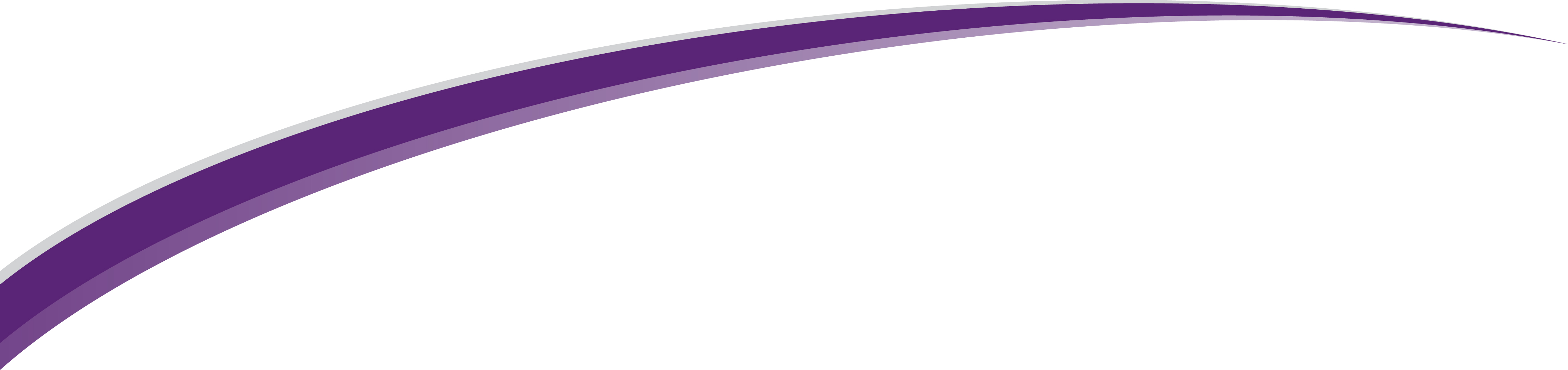 Executive Summary The Cultural Diversity Unit (CDU) hosted the fourth Multicultural Health Diversity Café on Thursday 21 May 2015 with a focus on migrant men’s health.The Café was hosted in collaboration with the Humanitarian Entrant Health Service (HEHS), Association for Services to Torture and Trauma Survivors (ASeTTS), Office of Multicultural Interests (OMI), Swan Adult Mental Health Service (SAMHS) and North Metropolitan Public Health and Ambulatory Care (NMPHAC).This Café continued with the CDU’s vision of replicating a friendly café ambiance to facilitate conversations where ideas and insights are shared, and participants gain a deeper understanding of the subject and the issues being discussed.Ruth Lopez, CDU Senior Policy Officer, facilitated the morning and was joined by three keynote speakers that discussed migrant men’s health matters focusing on:The impact of migration on immigrant males’ mental health – Dr John Adegboye, Consultant Psychiatrist, SAMHSGender and inequalities in health: men’s health for a change – Dr Hussein Farah, Public Health Physician, HEHSThe changing role of migrant men – Jabrulla Shukoor, Clinical Services Manager ASeTTS.The presentations were intermixed with ‘buzz sessions’ where the 45 participants, a third of which were men, sat in small groups around café tables.The ‘buzz sessions’ enabled participants to reflect on the migration processes, the resulting impact on men’s health as they settled in Western Australia, and the challenges faced by service providers when interacting with them. Common ‘buzz’ ideas for the day included:understanding perceptions of mental health among males from culturally and linguistically diverse backgrounds (CaLD) as being key  to addressing the stigma of mental health linking service providers with community organisations to support a well-being approach, not a  health problem approach realising that some migrants have been professionals in their country of origin but either find themselves unemployed or underemployed in WA raising awareness and educating the non-migrant community about migration processes and male health issues.Additionally, a series of posters highlighting the main findings of a recent study done by NMPHAC on ’Perceptions of physical activity and diet among recently arrived humanitarian entrants from selected ethnicity groups,’ were displayed on the walls of the venue. While the research was not solely based on men’s health, study participants were mostly men. The research focused on healthy eating, physical activity, alcohol and smoking perceptions soon after arrival in Western Australia. The key findings from this group of people about these health topics are listed below:AlcoholIncreased access and availability of alcohol in AustraliaPerception that alcohol relieves stress Health foodFood preferences and dietary habits strongly linked to culture Important part of religious observance and spiritual ritual for many faiths including Christianity, Judaism, Islam, Hinduism and Buddhism Food preferences and dietary habits are complex and differ among individuals and communities within similar cultures and religious beliefsPhysical activityIncidental activity included walking, gardening and housework the main source of physical activityStress and poor mental health impacting on motivation to participate in physical activitySmokingPerception that smoking relieves stress The high cost of cigarettes, and Government restrictions with smoking in Australia having some impactFor further information on the study please see pg.12 or contact Vilma Palacios at vilma.palacios@health.wa.gov.au A summary of the presentations, key points from the three buzzing sessions, list of attendees and pictures from the café are included in this report.  For more information, contact CDU through Ruth Lopez, Senior Policy Officer or Kelli Monaghan, Policy Officer on culturaldiversity@health.wa.gov.au.Ruth Lopez opened the Café with an acknowledgement to country, a warm welcome to all participants and a brief background to the Café series. Ruth also introduced the Café concept and mechanics and invited everyone to actively participate, share their own experiences and enjoy the morning’s forum. Dr John Adegboye presented on The Impact of migration on immigrant males’ mental health. He discussed the phenomenon that whilst many migrant males arrive in Australia with good mental health, their mental health tend to deteriorate after the first 12 months spent in Australia. This is often linked to the stressful process of acculturation, language and social difficulties and finding employment.Referring to the migration process, Dr Adegboye explained why humans migrate, the push/pull factors, various migration streams (including voluntary, displaced and economic) and the health consequences that may arise from each. He also touched on specific settlement issues that male migrants face and the psychiatric disorders that may result from these.A discussion on managing the consequences of migration and how services can become ‘culturally responsive’ followed. Barriers to treatment and how to overcome these barriers through education and engagement with migrant men, use of interpreters, liaising with cultural leaders and migrant resource centres and the provision of culturally appropriate facilities for mental health care were also cited.Dr Hussein Farah presented on Gender and inequalities in health: men’s health for a change.  “It is easy to stereotype refugees but everyone is different – different journeys, health needs, backgrounds and reasons for being here,” he said. “Don’t assume you understand. Take the time to find out.”He talked about how males generally have poorer health and an overall shorter life expectancy than females. He linked these to their biology and roles in society; different rates of injury, illness and mortality; different attitudes towards health and risks; and the way each group uses, or does not use health services.He cited statistics relating to all men, generally, and males born overseas, specifically, to highlight these points. Initially, migrant men (excepting vulnerable new arrivals such as refugees) display what is the ‘healthy migrant effect’. Due to Australia’s stringent migration policies where migrant men have to satisfy specific health requirements, they are generally healthy on arrival and enjoy better health for about five years. After which, the healthy migrant effect begins to disappear. Evidence indicates that migrant men have poorer outcomes for diabetes and lung cancer compared to Australian born men.Dr Farah then looked into the demographic and socioeconomic characteristics of males born overseas. As at 30 June 2010, there were 3 million males born overseas currently living in Australia (26% of the total male population). In 2010 the median age of males born overseas was 44.3, compared with 32.4 for males born in Australia. Lifestyle factors also impact on migrant men’s health.He emphasised that  migrant men are reluctant to visit their General Practitioner for various reasons  such as work obligations; lack of health awareness; because “big boys don’t cry” and not making their health a top priority.He ended his presentation by sharing prevention strategies and key points about diet and nutrition; exercise and fitness; cardiovascular disease; diabetes; cancer; prostate health and a list of approaches to help men lead a healthier and fuller lifestyle.Jabrulla Shukoor presented the third topic titled ‘The changing role of migrant men’. He talked about how migrants come from ‘all walks of life’ - they could be a skilled worker; a student; a refugee/asylum seeker or humanitarian entrant or sponsored through marriage or other means. The issues that impact on the ‘role’ of migrant men relate to, among others, acculturation, accommodation, language, social isolation, lack of family support, unemployment, family values, trauma, and identity. A person’s sense of cultural identity and their behaviour are shaped and influenced by such things as ethnicity, country of origin, local norms and conditions and education and impacted by the immigration experience and external factors like discrimination.The changing roles and community standing resulting from the migration experience is further impacted by family and extended family support, parenting styles, religious customs, ideas about masculinity, social isolation, recovery from trauma and language. Financial issues also impact on migrant men’s health as do employment skills, finding a job and providing accommodation for themselves or their family. Jabrulla showed two short videos called “The Lost Boys of Sudan.” The first was about the   exodus of 27,000 boys from Sudan to the Kakuma Refugee Camp in Kenya, the hardships of their journey and living in a refugee camp. The second video told of the story of a few of the boys from the refugee camp and adaptation to a new life and lifestyle in an American city. Jabrulla highlighted that learning about each different culture was not the only way to cultural competence and that it was important to ensure you understand the individual client who has come seeking help and to be aware of stereotyping.Key Points from the Diversity Café Summary WallBuzz session 11. What are the key mental health issues that affect migrant men?Access to culturally appropriate services continues to be an issue for migrant menRealities of living in Australia do not meet expectationsHealth effects of culture shock on physical health Key issues:UnemploymentIsolationStress and culture shockDisempowerment of men in relation to loss of position in family,  unfamiliar systems and job statusGrief and loss for family left behindMental health symptoms hidden, men don’t show emotions2. What do you currently do to help migrant men with mental health issues?Understanding perceptions of mental health among  CaLD men is critical to address stigmaDevelop men’s health literacy skills as a key priorityNeed to focus research on engagement and preventionMore multicultural support groups and organisations for menProviding assistance through community engagement and referral to available services6-12 month follow up for migrants post settlementWorking with existing groups including sports; GPs; faith based groups; schools and educational institutions; community groups and employment servicesNeed to focus on being ‘mentally healthy’Raise awareness of mental health issues which arise “post honeymoon” periodProvide culturally appropriate servicesEnsure  accessibilityBuild trustAdditional points from the table tops1. What are the key mental health issues that affect migrant men?Mental health issues - depression and anxietyMental health issues caused by:Torture and trauma of past experiencesInterrelated health issues – co-existing conditionsFinancial stressUnemployment / underemployment / exploitationFamily pressures (sending money home, shame, guilt)Lack of acceptance from the community – RacismCultural conflicts:Between different CaLD populationsWithin own community and new communityLack of confidenceMigrant men taught not to show emotionsDisempowerment of men:Position in family Family breakdownUnfamiliar systemsLanguageGrief:Previous life:Status – provider (Centrelink payments going to the wife/mother )Family dynamics changesJobPerceived loss of children (children become parents interpreters and ‘shape’ information to parents)EmploymentCulture – customs (get stuck in the past and how they were; and can’t  move on)Monetary responsibility to financially support family in new country and country of origin, but can’t get a jobLoss and guilt about family left behindBarriers to recoveryThe stigma of ‘mental health’Attitudes towards access and participationExpectations vs realityEmployment and educationEnglish level / language barriersNavigating the health systemLimited time, flexibility, transport. Barriers to accessing servicesCostLack of culturally appropriate servicesLack of cultural awareness of servicesInterpreter services thinly spread or not availableGPs not referringAttitudes and perceptions of mental health services2. What do you currently do to help migrant men with mental health issues?Work reactively once people are ‘in the system’Access resources to address and support:Driving issuesChild abuseDomestic violenceTraffic infringement issues Racial discriminationReligious discriminationIdentifying and educating communityEncourage social connections, e.g. volunteer work etc., giving hope, building networks for employment,  languageSupporting individualsProvide information about services at entryRaising awareness in mainstream services regarding migrant malesEnglish classesSupport and transportProviding information in own languageSupport to engage and understand systemsFamily centred approachTimely responses from service providersInform and support with settlementLanguage servicesBuzz session 21.  What are the key physical issues that affect migrant men?Physical health issuesDiabetesDiet related problems caused by risk factors including physical activity, poor diet and alcohol Back painSleep problemsChronic illnessOther issuesCultural and traditional nutritional practicesHigh calorie food not matching new activity levelsNot having the ‘know how’ to changeMen’s attitude – men don’t accept that sickness can be treatedInability to vocalise fears – internaliseLimited time for self-care e.g. taxi drivers do not have time to stop and eat or go for a toilet breakNo prior need to address physical health issues in country of origin resulting in lack of awareness of these issuesMental health issues impacting on capacity to make healthy choices2.  What do you currently do/could do to help migrant men with their physical health issues?Actions for agenciesStart from a well-being perspective rather than health problemTaking a holistic approach is essentialCaLD men’s group establishment with existing CaLD organisationsTake the services into the communitiesSharing informationUse of appropriate languagesLack of data and stats specific to CaLD groupsImportant to increase the priority and value of health among menNeed strategies to address lung cancer and diabetes deaths and CVD in migrant menBuilding capacity and providing support for groups to service their own communities on their termsNeed champions to encourage physical activities and participationActions for migrant menMaintain traditional diets if possibleIncorporate physical activity every day, not just going to the gymAdditional points from the table tops1. What are the key physical issues that affect migrant men?Physical issuesPanic attacks and fatigue caused by mental health issuesForced medication in other countries but cannot be forced in AustraliaNo older family support to get directionSedentary lifestyle in AustraliaAvoidable deaths from lung cancer and diabetesHealthy lifestylesLink between physical and mental health and general well beingDifficulty implementing healthy lifestyles due to time and resource constraintsNutrition In the West, ready availability of more processed, cheap and high calorie foodsChanges in diet and calorie intake not matching activity levelsOther issuesLack of peer support groups for migrant men (e.g. culturally appropriate men’s shed)Same community political issues discussed at home and overseasResistance to change impacting on choicesLack of acceptance with regards to treatment of sickness.Lack of data/statistics of the breakdown of CaLD populationHistorical / long standing / chronic unresolved issuesImpact of social determinants on healthLack of education and awareness among both service providers and communityLack of coordinated and collaborative service provision
2.  What do you currently do/could do to help migrant men with their physical health issues?ApproachesStrategic planning to enable  resources, support and accessFind out what migrant men need, give information and support with referralsDevelopment from wellbeing perspective rather than ‘health’ problemRaise awareness and health literacyPsycho-education importance for health Appropriate community educationCommunity grants e.g. from Department of SportCapacity building within individual communitiesNetworksEngage migrant men in social and sports activities (e.g. soccer tournament – good turnout) to:Draw families togetherProvide education and health talks for men (varying levels of engagement)Sought evaluation from men – i.e. what worked, what could be done differently?Engaging people in workshopsReferral to community based programs, activities and servicesIdentify ways to integrate migrant men’s past activities in home countries to their present situationResourcesCreating user friendly resourcesUse of interpreters / community nursesBuzz session 3Some migrant men are difficult to work with considering their background, attitude and general outlook towards service providers. What are some of the successful strategies you have or may use to engage these men?How to engageEngaging with men through positive means , not having a problems-focused approachEngage men at TAFE, University, work and places of worshipWhat is needed?Employment opportunitiesMentors also need support and funding through an organisationOngoing support, monitoring and funding to ensure migrant men become empowered and self sufficientStrategiesBreak down concepts into small steps and repetition to aid understandingUse other organisations such as disability sector with examplesConnecting people with mentors and championsCoaching and support to integratePerson centred, solution focused careService provider assess service and processes to identify issues and provide culturally appropriate serviceLink migrant men with (volunteer) peer support via mentors who have shared experienceLink service providers with community organisations i.e. men’s shed or sporting groupsBuild trust and rapportPerson centred understanding e.g. “please tell us about yourself”Warm empathic approach – personalReflection skills (empathy)Raising awareness and educating non migrant communityMen helping menActive listeningOtherThe service provider has the difficulty not the clientSafeguard self and empowers clientAdditional points from the table topsYou don’t know what you don’t knowSome migrants have been professionals in their country of originEncourage shared learningLeadership programs to build capacity and understand the issuesAssistance with providing employmentSupport to deal with socio-cultural stressors and integrationOrientation to Australian culture, staged:ImmediatePracticalMen working with men, those who have been through acculturation themselvesLonger termSupport for wider integration outside their immediate culture e.g.:through sporting activitiesclubsvolunteeringmentoringSettlement – scattered to facilitate connection to others and opportunities for integrationThe Presenters:Dr Adegboye is a senior psychiatrist at the Swan Mental Health Adult Service. Originally from Nigeria, he completed his psychiatry degrees both in Nigeria and Australia and is a Fellow of the Australian and New Zealand College of Psychiatrists (FRANZCP). Dr Farah is a Public Health Physician at HEHS with a unique insight into the lives of the refugees he screens for health checks because he, too, was once a refugee. Through his work at HEHS and the Tuberculosis Program, he introduces refugees to the public health system and looks for signs of diseases that are prevalent among those entering Australia on a refugee visa. Dr Farah’s foreign degree was not recognised when he arrived in Australia so while earning a living he embarked on post graduate studies and worked his way to his current position as Senior Medical Officer for the TB Control Program at WA Health.Jabrulla is a migrant from Singapore who came to Western Australia to study and has settled into Australia after graduating in Psychology in 2009. He undertook mandatory supervision for two years to attain general registration as a Psychologist while working as an employment consultant and then as a counsellor with ASeTTS. Jabrulla has been with ASeTTS for more than 4 years and is the detention coordinator with the clinical team. The clients he works with are all from CaLD background and present various mental health issues particularly torture and trauma issues.The PostersBetween 2013-14 the North Metropolitan Public Health Unit (NMPHU) conducted a study with the purpose of identifying and comparing similarities and differences between newly arrived and established humanitarian entrants, regarding their behaviours, perceptions, attitudes, knowledge, barriers, enablers and beliefs in relation to smoking, nutrition, alcohol and physical activity,  so to provide evidence to develop a CaLD chronic disease prevention framework and  implementation of tailored preventive intervention programs for those community groups.A total of 21 focus groups were conducted with 177 individuals from 8 ethnicity groups including Burmese: Karen and Chin: Sudanese: Arabic and Dinka; Afghanistan: Hazaragi, Dari; Iraqi: Kurdish and Arabic in this study, which used an ethnographic research approach.  Overall it was evident participants in the study, including newly arrived migrants have already embarked in the acculturation process with changes to their lifestyles including the uptake of fast food and limited participation in physical activity, both of which are identified risks factors to chronic disease.Significant findings included:  food insecurity; as reported by over 50% of participants, increased consumption of fast food due to its perceived low cost, availability and a perception there are no healthy choices available to them. Most participants claimed Australian food was unhealthy due to exposure to chemicals and being kept in refrigeration.Diversity Café participants:The Diversity Café was attended by 45 participants from various government and non-government organisations. Those who gave permission have their names and contact details included below. The Multicultural Health Diversity Café is hosted by the Cultural Diversity Unit (CDU), Chronic Disease Prevention Directorate, Public Health and Clinical Services Division, Department of Health. The CDU provides expert advice and strategic leadership to develop culturally competent and linguistically appropriate health services and programs to enable equitable access, safe and high quality health care for people from culturally and linguistically diverse (CaLD) populations.www.health.wa.gov.au/multiculturalhealth/home/ 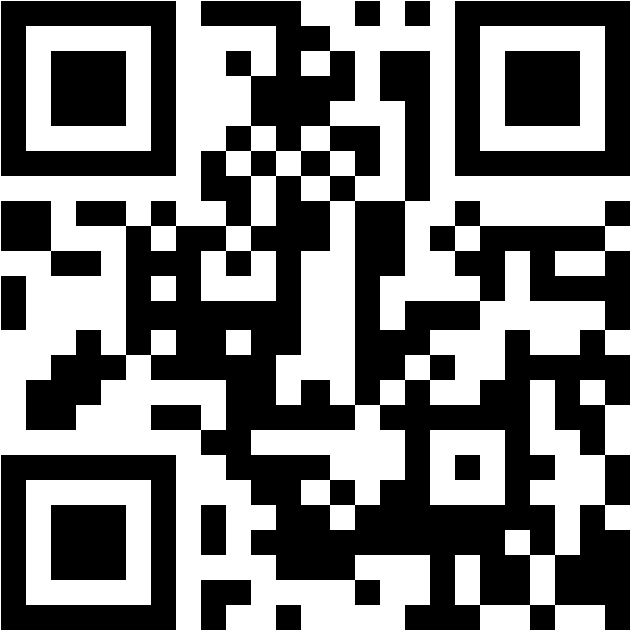 This document can be made available in alternative formats 
on request for a person with a disability.© Department of Health 2014Copyright to this material is vested in the State of Western Australia unless otherwise indicated. Apart from any fair dealing for the purposes of private study, research, criticism or review, as permitted under the provisions of the Copyright Act 1968, no part may be reproduced or re-used for any purposes whatsoever without written permission of the State of Western Australia.First nameSecond name AgencyEmail addressAesenThambiranHumanitarian Entrant Health Service, WA  Healthaesen.thambiran@health.wa.gov.auAngelaLeeMulticultural Communities, Alzheimer’s Australia WA Ltdangela.lee@alzheimers.org.au    AnnaBoschmanKatanning Health Service Anna.boschman@health.wa.gov.au AnnaDaveyCentral Institute of TechnologyAnna.Davey@central.wa.edu.auBethwyn  HodgeWA AIDS Councilbhodge@waaids.com CathHoltonCommunications Dept.catherine.holton@health.wa.gov.au EleanorJonesDepartment of Sport and RecreationEleanor.Jones@dsr.wa.gov.auErin DaltonThe Humanitarian Group kathy@thehumanitariangroup.org.au Ernest NnadigweEducatornnadigwe@yahoo.com FadziWhandeNorth Metropolitan Public Health and Ambulatory Care, North Metropolitan Health Service  fadzi.whande@health.wa.gov.auGabriella JerratSouth Metropolitan Population Health Unit, South Metropolitan Health Servicegabriella.jerrat@health.wa.gov.auGaryBryantWA Men's Shed Associationeo@wamsa.org.auHeatherO’Malley North Metropolitan Public Health and Ambulatory Care, North Metropolitan Health Serviceheather.omalley@health.wa.gov.au HusseinFarahHumanitarian Entrant Health Service, WA  Healthhussein.farah@health.wa.gov.au JabrullaShukoor Association for Services to Torture and Trauma Survivors Jabrulla.Shukoor@asetts.org.auJamesMittraSwan ClinicJames.mittra@health.wa.gov.au JeffTurnerWA AIDS Counciljturner@waaids.com JohnAdegboyeSwan Adult Mental Healthjohn.adegboye@health.wa.gov.auKarenCrossleyOsborne Park Hospitalkaren.crosley@health.wa.gov.au KelliMonaghanCultural Diversity Unit, Department of Healthkelli.monaghan@health.wa.gov.au KimGoodmanHealth Networkskim.goodman@health.wa.gov.auKrisStaffordChronic Disease Prevention Directorate, Department of Healthkris.stafford@health.wa.gov.auLesegoThumulanoCurtin Universitylpthumulano@hotmail.comLesley Garton Australian Red Crosslgarton@redcross.org.au ManuelIttangaTAFE studentihangamanuel@hotmail.comMarisa TarziaCentral Institute of Technologymarisa.tarzia@central.wa.edu.au  Michael JonesAssociation for Services to Torture and Trauma SurvivorsMichael.jones@assetts.org.au MikeRossCentral Institute of Technologymike.ross@central.wa.edu.auNazikOsmanRUAHnazikosman@ruah.com.auPatriceNyemboUniversity of Notre Damenyembo_1@hotmail.comRuth LopezCultural Diversity Unit, Department of Healthruth.lopez@health.wa.gov.au SaidPadshahOffice of Multicultural Interestssaid.padshah@omi.wa.gov.auSarahFisherBowel Cancer Screening Implementation Team Sarah.Fisher@health.wa.gov.au Siobhan BurkaRuah Inreach North TeamSiobhanBurka@ruah.com.auSophie  KeayCommunicare IncSKeay@communicare.org.au StephanieSamuelrajInstitute for Healthy LeadershipStephanie.Samuelraj@health.wa.gov.auSueReidWA Policesue.reid@police.wa.gov.au TheoSemuntuNorth Metro Alcohol Drug ServiceTheo.Semuntu@health.wa.gov.au